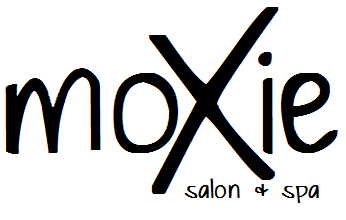 As you put your website together, make sure you created and touched on the following criteria:*Minimum  Four Web pages created and are all linked up to one another (5 pts)*Logo embedded and proper color schemes- Purple, grey, and black and white. (5 pts)Home Page (20 pts)
- Who we are
- Hours-Contact Us – Phone Number (use xxx-xxx-xxxx for now), - Directions using Google MapsServices (20 pts)- Massage, Tanning, Nail & Hair Stylists (20 pts)-Write up and picture of each Stylist – 5 Stylists Total Our Products  (10 pts)-They use Euphora Products – Google Search for Images to include Salon Specials (10 pts)In the Community (10 pts)  -Photo Gallery -Bridal Gallery TOTAL____________ 100 Points